福南斯顿宣道堂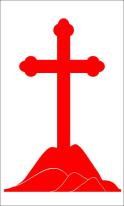 Evangelical Community Church Frankston16-18 High Street,Frankston   www.eccfrankston.org.au联系人：Jenny:0438616613 金伟明：0387908350 0422124288报  告  事  项1.   欢迎今天新来的朋友与我们一起在神的家中敬拜,愿上帝祝福您,请将新人登记表填妥交给迎新的同工。2 .   在每主日下午1：15开始有主日祷告会，我们一起为教会的复兴祷告。 3.   5月18日星期四上午10：30在赵国鼎、钟婷婷夫妇家有常青团契，我们查经人物摩西。请大家准时参加并预备食物一起分享。地址：64 High St Frankston.  4.  今天聚会结束后请诗班成员留下，准备五旬节的献唱。5. 今年的家庭营定于6 月份女王生日假期举行，时间：6 月10 日--12 日，地点：Camp Marysville, 959 Buxton -Marysville Rd, Marysville VIC.讲员：洪瑞卿牧师，主题：关于家庭方面的内容。具体费用为：成人（16岁以上）$100，小孩（4-15岁）$60,3岁以下儿童免费，费用包含食宿。请有意愿参加的家庭从现在开始向孙惠奋姐妹领取报名表交费报名。感恩及代祷求主为我们教会安排合主心意的传道人。为6月份举行的家庭营祷告，愿更多弟兄姐妹参与并更加认识神。为刚刚决志归主和新受洗的弟兄姐妹祷告，求神因着一人的信，使全家都能蒙福！主日事奉轮值表欢迎参加本堂小组聚会2017年5月14日    主日崇拜程序2017年5月14日    主日崇拜程序下午2点序乐汤沁云姐妹宣召主在圣殿中顾勤姐妹圣诗44 神圣主爱阮锦屏 张尚文启应经文诗篇第37篇23-40赞美诗歌献上尊荣  耶稣 耶稣  是谁读经约翰福音1：19-28王玲姐妹证道你是谁冯保龙弟兄每月的第一个主日有圣餐回应诗歌434 耶稣恩友奉献献上感恩报告金伟明弟兄欢迎金伟明弟兄结束圣诗三一颂祝福冯宝龙弟兄三叠阿门我们的异象：靠着神，我们可以影响这个世界！广传福音 全人敬拜 彼此相爱 认识真理 服事他人灵修小品“耶稣设一个比喻，是要人常常祷告，不可灰心。”（路加福音18章1节） 祷告生活中顶普遍的失败，就是缺少恒心。我们开始为某件事祈求；祈求了一日，一星期，一月；如果一无所得，我们就立刻灰心，认为无望了；于是在祷告中再不提起了。这是最大的错误。有始无终的人无论在什么事上都是无结果的。有了有始无终的习惯，就是有了失败的命定。半途而废的祷告也是如此。灰心生失望，失望生不信，不信生失败——这都是祷告的致命伤。有人问说：“我们祷告，应该到什么时侯为止呢？难道不能把事情交在神手中而停止祷告么？”只有一个答复：祷告到你已经得着你所求的，或者到你心中已有确实的把握——信神必为你成就的时候为止。只有这二处我们可以停止我们的祷告，因为祷告不只是呼求神，也是抵挡撒旦。神常用我们的祷告来使我们制服撒旦，所以只有神，不是我们，能随便停止祷告。但愿我们不敢随意停止祷告，除非答应已经来到了，或者已经有把握了。在第一处我们可以停止祷告，因为我们看见了。在第二处我们可以停止祷告，因为信心的眼睛也已经看见了。在祷告生活中，有了长期的经验，我们就能认识这是神赐的 “把握”，而知道什么时候可以停止，什么时候应当继续祈求，直到获得回音。停留在神的应许上，直到你在那里遇见了神。                                           选自《荒漠甘泉》约翰所作的见证，记在下面。犹太人从耶路撒冷差祭司和利未人到约翰那里，问他说，你是谁。他就明说，并不隐瞒。明说，我不是基督。他们又问他说，这样你是谁呢？是以利亚吗？他说，我不是。是那先知吗？他回答说，不是。于是他们说，你到底是谁？叫我们好回覆差我们来的人。你自己说，你是谁。他说，我就是那在旷野有人声喊着说，修直主的道路，正如先知以赛亚所说的。那些人是法利赛人差来的。（或作那差来的是法利赛人）他们就问他说，你既不是基督，不是以利亚，也不是那先知，为什么施洗呢？约翰回答说，我是用水施洗，但有一位站在你们中间，是你们不认识的，就是那在我以后来的，我给他解鞋带，也不配。这是在约但河外，伯大尼，（有古卷作伯大巴喇）约翰施洗的地方作的见证。                                         约翰福音1：19-28本主日下下主日证道冯保龙弟兄吴庆胜弟兄主领主领顾勤李慧娟司琴汤沁云林婉茵唱诗阮锦屏 张尚文汤卫东 孙惠奋读经王玲邹景姃迎新金伟明陶瑞娟影音刘忞颖倪宏渊儿童主日学孙惠奋 许振华Joelle Fung 许振华司事/厨房张尚文 王玲组陶瑞娟 许振华组奉献预算YTD奉献预算YTD实际奉献YTD实际奉献YTD周预算上周实际奉献ShortfallShortfall$182910$182910$150681$150681$4366$4189$177$177成人儿童常费购堂基金SpeakerTotalECCS中文堂90 30$1362.20$372$100$1835.10ECCS英文堂387$375.60$ $375.60ECCFECCF4011$897.10$100$797.10小组时间地点联系人仁爱小组       金伟明97505850信心小组孙惠奋0434199578李慧娟0450755990常青团契       王利民97505850       邹景姃0438616613